Al Responsabile del Servizio sociale dei Comunidell’ambito territoriale del Gemonese, Canal del Ferro-Val Canalepiazzetta Baldissera, 233013 Gemona del Friuli	Istanza di contributo per il finanziamento di progetti e interventi di domotica e digitalizzazione finalizzati a favorire la domiciliarità delle persone anziane non autosufficienti e delle persone con disabilità (legge regionale 10 agosto 2023 n. 10, art. 8, commi 58, 59 e 60)CHIEDE di poter beneficiare del contributo per il finanziamento di progetti e interventi di domotica e digitalizzazione in una delle seguenti areeDICHIARAai sensi e per gli effetti degli artt. 46 e 47 D.P.R. n. 445/2000, consapevole della responsabilità e delle conseguenze civili e penali previste in caso di dichiarazioni mendaci e/o formazione od uso di atti falsi, di cui agli artt. 75 e 76 del richiamato D.P.R., quanto segueDICHIARA altresì cheCHIEDE che il contributo sia accreditato medianteALLEGA alla presente domanda (barrare):fattura o ricevuta fiscale o scontrino “parlante” (con l’indicazione del codice fiscale del richiedente /beneficiario oltre alle tipologie di prodotti acquistati) relativi alla spesa sostenuta;autorizzazione del proprietario alla realizzazione degli interventi, nel caso di immobile in locazione (o altro diritto di godimento); carta d’identità del richiedente qualora non sottoscritta digitalmente.SI IMPEGNAa non richiedere benefici fiscali per la quota parte di contributo concessaAi sensi dell’art. 38, D.P.R. 445 del 28/12/2020, la dichiarazione è sottoscritta dall’interessato in presenza del dipendente addetto ovvero sottoscritta e inviata all’ufficio competente unitamente a copia fotostatica non autenticata di un documento di identità del sottoscrittore. Si informa che ai sensi e per gli effetti dell’articolo 13 del decreto legislativo 196/2003 e dell’articolo 13 e ss. del Regolamento UE n. 2016/679 (G.D.P.R.) i dati personali raccolti saranno trattati, anche con strumenti informaticiDICHIARAZIONE DI CONSENSOai sensi del Regolamento generale sulla protezione dei datidel Parlamento Europeo e del Consiglio d’Europa del 27 aprile 2016, n. 679 (GDPR)e ai sensi del Decreto Legislativo 30 giugno 2003, n. 196“Codice in materia di protezione dei dati personali”,come modificato dal Decreto Legislativo 10 agosto 2018, n. 101DICHIARAdi aver ricevuto e compreso l’informativa per il consenso al trattamento dei dati personali fornitagli/le e conseguentementeESPRIME IL CONSENSOal trattamento ed alla comunicazione dei dati personali propri e/o di suo/a figlio/a e/o della persona di cui è rappresentante legale (nome e cognome) ................................................................................... necessari all’attività di approfondimento valutativo da parte dei servizi, alla predisposizione di un progetto personalizzato a favore di se stesso e/o di suo/a figlio/a/ e/o della persona di cui è il rappresentante legale e/o all’ottenimento di prestazioni sociali, socio-assistenziali, socio-educative e socio-sanitarie e/o all’attivazione di specifici interventi, servizi e progetti sociali, socio-assistenziali, socio-educativi e socio-sanitari.Spazio riservato all’ufficio in caso di consenso manifestato oralmenteIl/La sottoscritto/a ........................................................................., in qualità di ........................................................., dichiara di aver consegnato il modulo avente ad oggetto l’informativa per il trattamento dei dati personali e di aver ricevuto la manifestazione orale di consenso al trattamento da parte di (indicare nome e cognome) ..........................................................., nato a .............................................................., il ..............................., identificato previa esibizione di ......................................................................... (indicare gli estremi del documento di riconoscimento).Località e data ....................................................................              Firma leggibile ............................................................Località e data ...............................................................         Firma ....................................................................Direzione dei Servizi SociosanitariServizio sociale dei Comunidell’ambito territoriale«Gemonese, Canal del Ferro-Val Canale»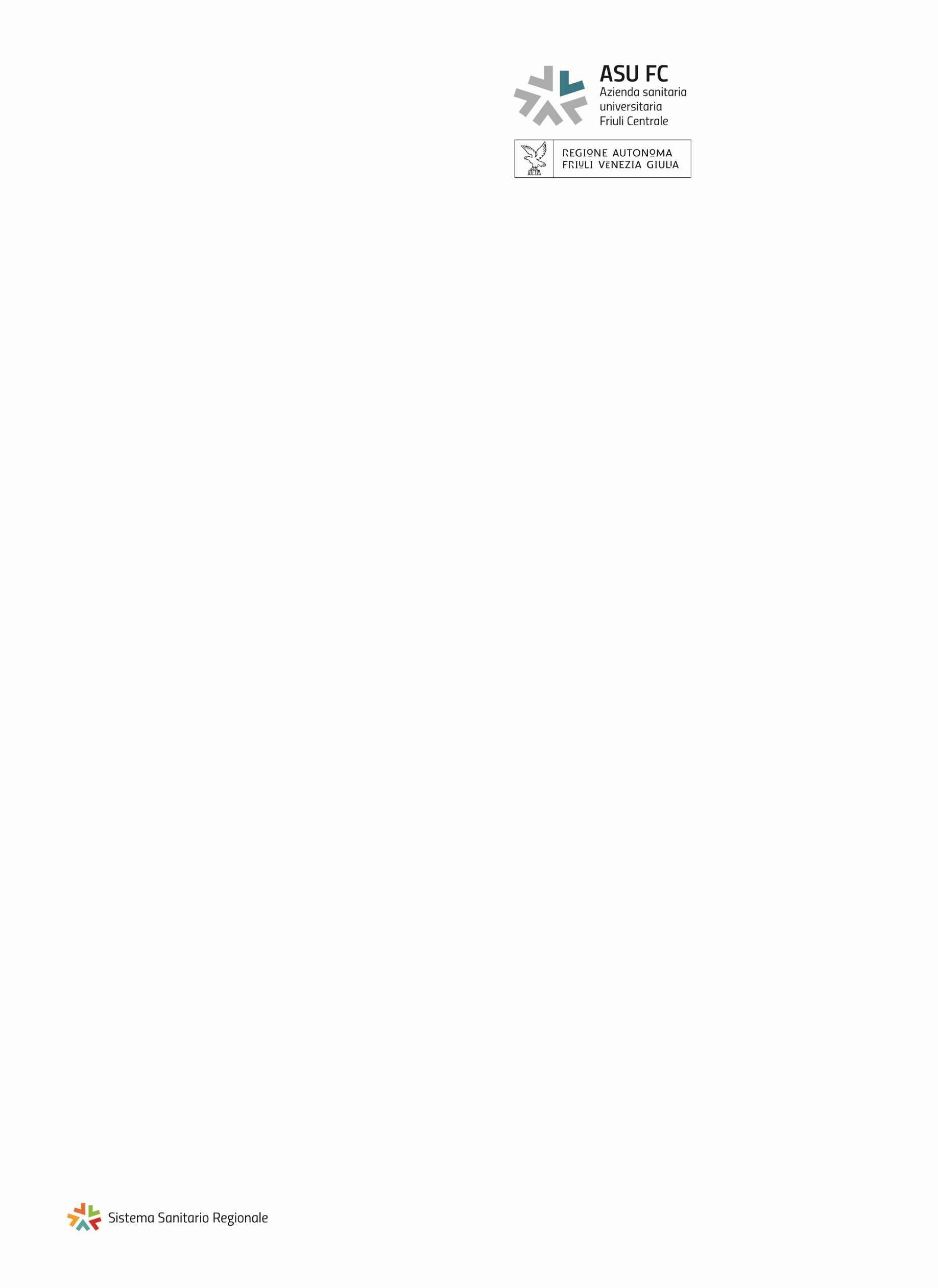 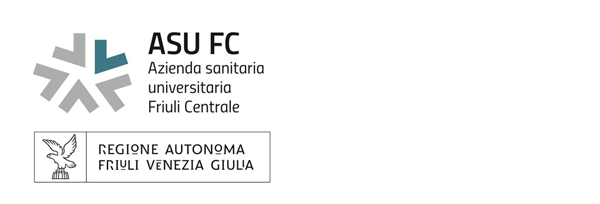 Il/la sottoscritto/a___________________________________________________________________________Nato/a a ____________________________________________ Prov ______ il_________________________Codice fiscale Residente nel Comune di ____________________________________________ Prov_____ CAP____________Via/Piazza____________________________________________________________________ n° __________Tel______________________________________Mail_____________________________________________In qualità di □ soggetto beneficiario□ Soggetto esercente la tutela, la curatela, l’amministrazione di sostegno, procura generale, responsabilità genitoriale a favore di _________________________________________________________________Nato/a ____________________________ il _________________________________Codice fiscale:□acquisto di Impianto/sistema di domotizzazione per uso abitativo (gestione illuminazione, riscaldamento, elettrodomestici ecc. tramite il sistema domotico) e dispositivi/accessori ad integrazione del sistema (ad esclusione delle opere murarie);□acquisto e posizionamento di sensori wi-fi, segnalatori luminosi/acustici di gas domestici, fumi, monossido di carbonio e allagamento e videocamere interne connessi ad un sistema di alert in remoto;□acquisto di ausili domotici per autonomia domestica con eventuale controllo da remoto (cucina funzionale, piano cottura a induzione, elettrodomestici personalizzati, ecc.).□d’essere oppure che la persona per la quale si richiede il contributo èresidente presso Comune di ___________________________________________________ Via/Piazza__________________________________________________________________n°_________□d’essere oppure che la persona per la quale si richiede il contributo è in possesso del riconoscimento di invalidità civile al 100%  □ d’esser persona che vive da sola □ d’esser persona che vive con caregiver familiare convivente non in grado di garantire assistenza nelle 24 ore□d’essere oppure che la persona per la quale si richiede il contributo è persona con disabilità con certificazione prevista dalla L. 104/92 art.3 comma 3□d’essere oppure che la persona per la quale si richiede il contributo è in possesso di un’attestazione ISEE in corso di validità prot. INPS __________ del ________in cui risulta un valore inferiore a 30.000 euro.□di accettare tutte le previsioni e condizioni dell’avvisoDATI RELATIVI AL CONTRIBUTOBarrare la casella interessata e compilare il riquadroDATI RELATIVI AL CONTRIBUTOBarrare la casella interessata e compilare il riquadroDATI RELATIVI AL CONTRIBUTOBarrare la casella interessata e compilare il riquadro□che gli interventi effettuati e/o le attrezzature acquistate corrispondono o sono analoghi a quelli previsti nella domanda di contributo dal bandoche gli interventi effettuati e/o le attrezzature acquistate corrispondono o sono analoghi a quelli previsti nella domanda di contributo dal bando□la spesa sostenuta NON riguarda dispositivi forniti dal Sistema Sanitario regionale, opere murarie/strutturali ovvero sottoscrizione di abbonamenti/canoni internet e/o a sistemi di assistenza vocale, noleggio e leasing delle apparecchiaturela spesa sostenuta NON riguarda dispositivi forniti dal Sistema Sanitario regionale, opere murarie/strutturali ovvero sottoscrizione di abbonamenti/canoni internet e/o a sistemi di assistenza vocale, noleggio e leasing delle apparecchiature□NON sono stati ottenuti, né richiesti altri contributi o benefici fiscali per la realizzazione degli stessi progetti e interventi di domotica e digitalizzazione per la stessa unità immobiliare e nucleo familiareNON sono stati ottenuti, né richiesti altri contributi o benefici fiscali per la realizzazione degli stessi progetti e interventi di domotica e digitalizzazione per la stessa unità immobiliare e nucleo familiare□sono stati ottenuti o richiesti altri contributi o benefici fiscali per la realizzazione degli stessi progetti e interventi di domotica e digitalizzazione, per un importo pari a euro ______________________________Specificare il contributo ottenuto/richiesto:__________________________________________________________________________________________________________________________________________________________________________sono stati ottenuti o richiesti altri contributi o benefici fiscali per la realizzazione degli stessi progetti e interventi di domotica e digitalizzazione, per un importo pari a euro ______________________________Specificare il contributo ottenuto/richiesto:__________________________________________________________________________________________________________________________________________________________________________□che la documentazione di spesa allegata è corrispondente agli originali delle fattureche la documentazione di spesa allegata è corrispondente agli originali delle fattureche la spesa complessiva per progetti e interventi di domotica e digitalizzazione è stata pari a € _____________________________________che la spesa complessiva per progetti e interventi di domotica e digitalizzazione è stata pari a € _____________________________________che la spesa complessiva per progetti e interventi di domotica e digitalizzazione è stata pari a € _____________________________________Informativa privacyBarrare le caselleInformativa privacyBarrare le caselleInformativa privacyBarrare le caselle□□d’aver preso visione della relativa informativa presente nell’avviso.Coordinate bancarie□ Conto corrente Bancario 		□ Conto corrente PostaleBanca (o Poste Italiane Spa) __________________________________________________________________Filiale di___________________________________________________________________________________IBANLuogo e dataIL RICHIEDENTEIl/La sottoscritto/anato/a ail redente nel Comune diin via/piazzain qualità di diretto interessatooppure dioppure dioppure dioppure di esercente la responsabilità genitoriale tutore curatore amministratore di sostegno esercente la responsabilità genitoriale tutore curatore amministratore di sostegno esercente la responsabilità genitoriale tutore curatore amministratore di sostegno esercente la responsabilità genitoriale tutore curatore amministratore di sostegnodidididinome e cognomenome e cognomenato anato aredente nel Comune diredente nel Comune diin via/piazzain via/piazzaLocalità e data................................................................................... Firma leggibile........................................................................................